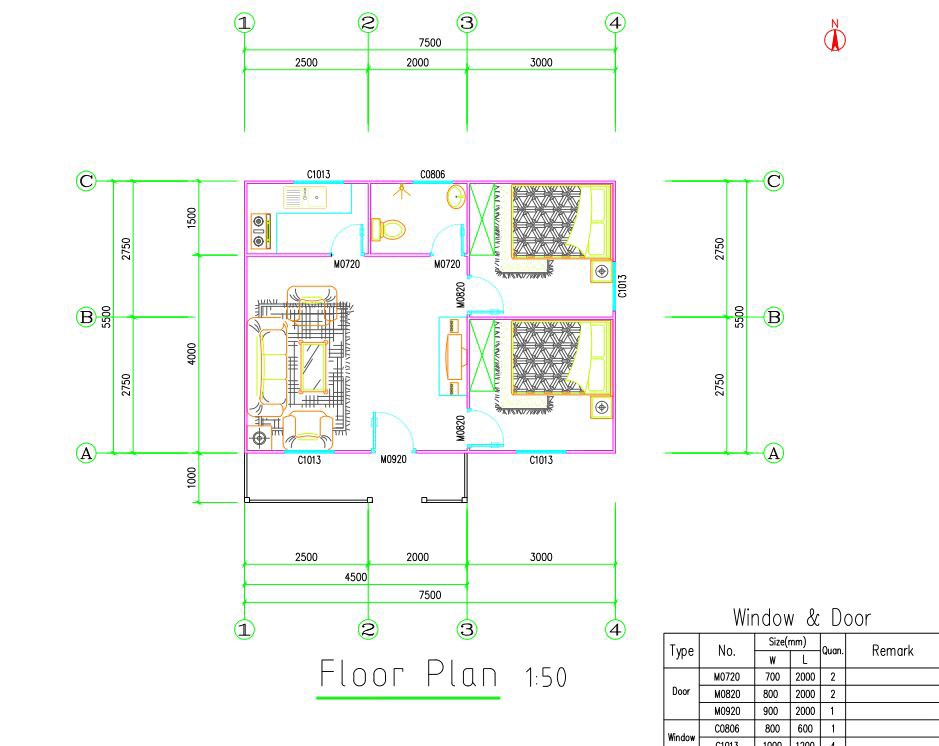 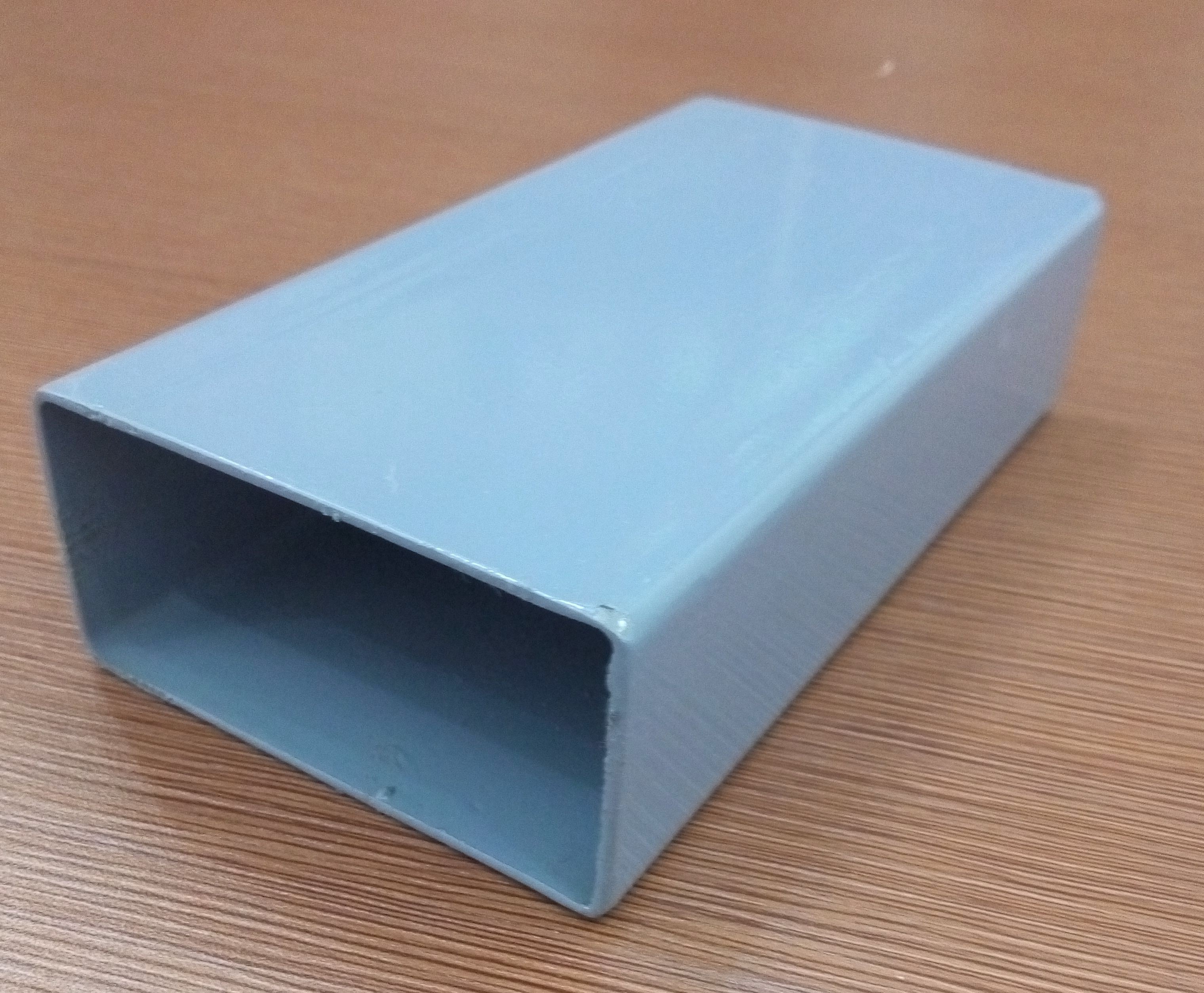 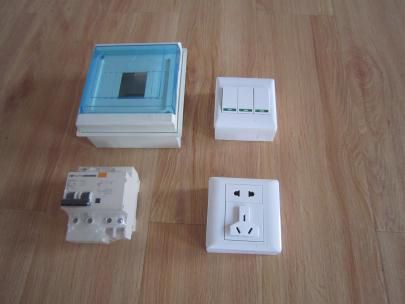 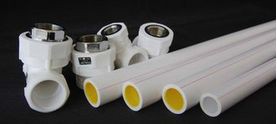 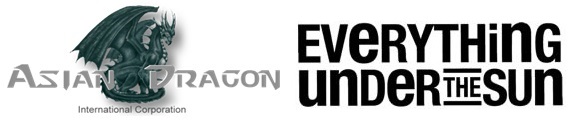 QUOTATIONQUOTATIONQUOTATIONQUOTATIONQUOTATIONQUOTATIONQUOTATIONE-mailE-mailsales@asiandragonintl.com sales@asiandragonintl.com Quotation date(valid time: 15 days)Quotation date(valid time: 15 days)2018.7.25Project :Prefab House(HS code:9406900090 ;Picture just for reference )Project :Prefab House(HS code:9406900090 ;Picture just for reference )Project :Prefab House(HS code:9406900090 ;Picture just for reference )Project :Prefab House(HS code:9406900090 ;Picture just for reference )Project :Prefab House(HS code:9406900090 ;Picture just for reference )Project :Prefab House(HS code:9406900090 ;Picture just for reference )Project :Prefab House(HS code:9406900090 ;Picture just for reference )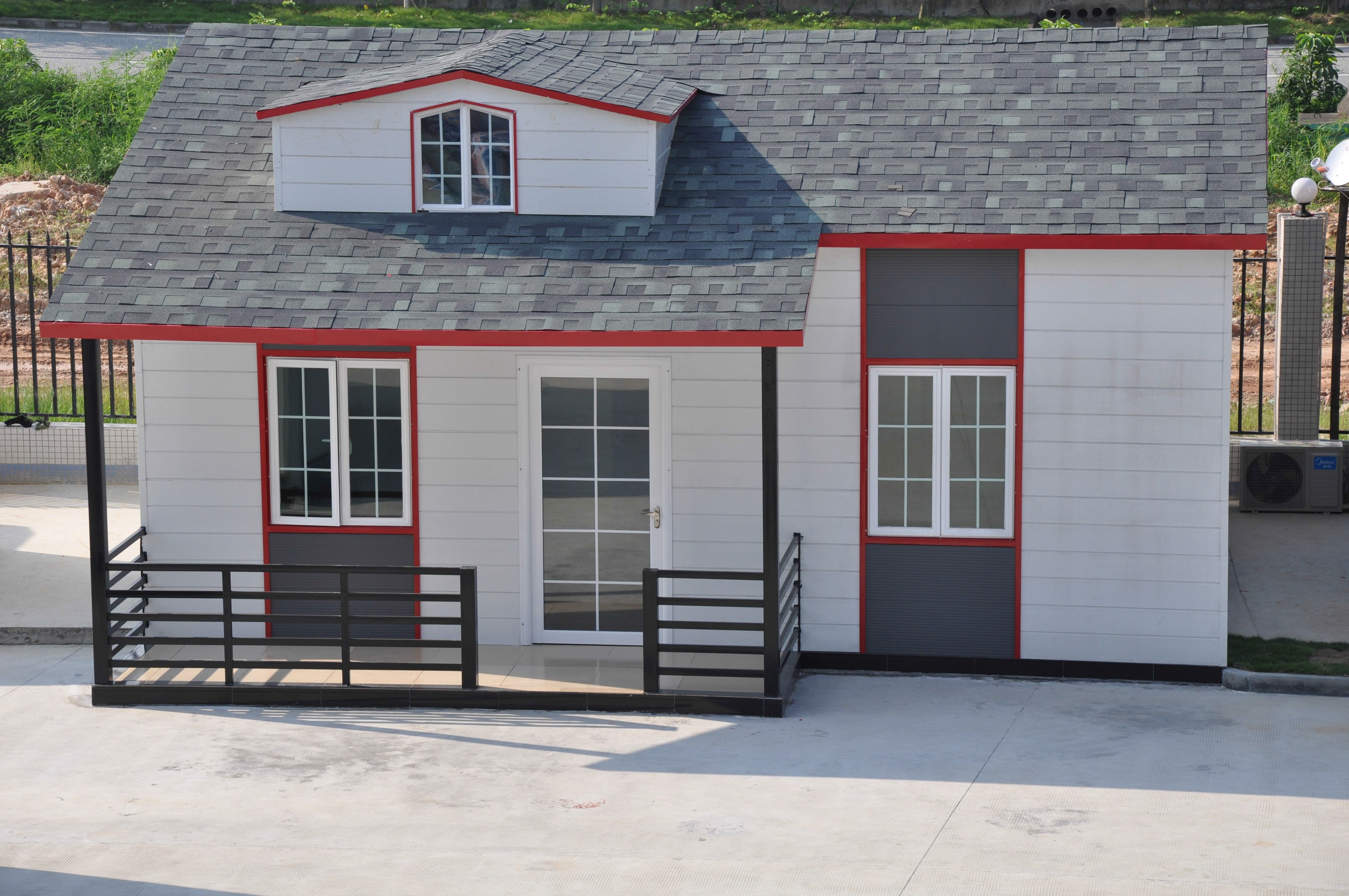 House costHouse costHouse costHouse costHouse costHouse costHouse costItemDimensionArea(㎡)FOB Huangpu Price (/㎡)Single Building Price ($)Quantity(set)Total price($)House7.5 *5.5 *3m45.75$225.30$10,307.481$12,990.00Total PriceTotal PriceTotal PriceTotal PriceTotal PriceTotal Price$12,990.00The above is FOB PriceThe above is FOB PriceThe above is FOB PriceThe above is FOB PriceThe above is FOB PriceThe above is FOB PriceThe above is FOB PriceThe price includes all the material show of the quotation.The price includes all the material show of the quotation.The price includes all the material show of the quotation.The price includes all the material show of the quotation.The price includes all the material show of the quotation.The price includes all the material show of the quotation.The price includes all the material show of the quotation.RemarkRemarkDelivery Time: 15 days after received 50% deposit, need final confirmationDelivery Time: 15 days after received 50% deposit, need final confirmationDelivery Time: 15 days after received 50% deposit, need final confirmationRemarkRemarkPayment: T/T 50% as deposit, 50% balance before loading from factoryPayment: T/T 50% as deposit, 50% balance before loading from factoryPayment: T/T 50% as deposit, 50% balance before loading from factoryRemarkRemarkLoading: 1 x 20GP shipping containers. need final confirmation.Loading: 1 x 20GP shipping containers. need final confirmation.Loading: 1 x 20GP shipping containers. need final confirmation.InstallationInstallationWe can give you the processing drawing to guide the installation.We can send our skill worker to your country to guide work,you need to provide return air tickets; visa cost,accommodation ,salary USD120/day.need to final confirmationWe can give you the processing drawing to guide the installation.We can send our skill worker to your country to guide work,you need to provide return air tickets; visa cost,accommodation ,salary USD120/day.need to final confirmationWe can give you the processing drawing to guide the installation.We can send our skill worker to your country to guide work,you need to provide return air tickets; visa cost,accommodation ,salary USD120/day.need to final confirmationMain Material ListsMain Material ListsMain Material ListsMain Material ListsMain Material ListsNo.ComponentMaterials(need to final confirmation ,according to design)Thickness (mm)PhotoSteel StructureSteel StructureSteel StructureSteel StructureSteel Structure1Pillar100 * 100mm square tube3mm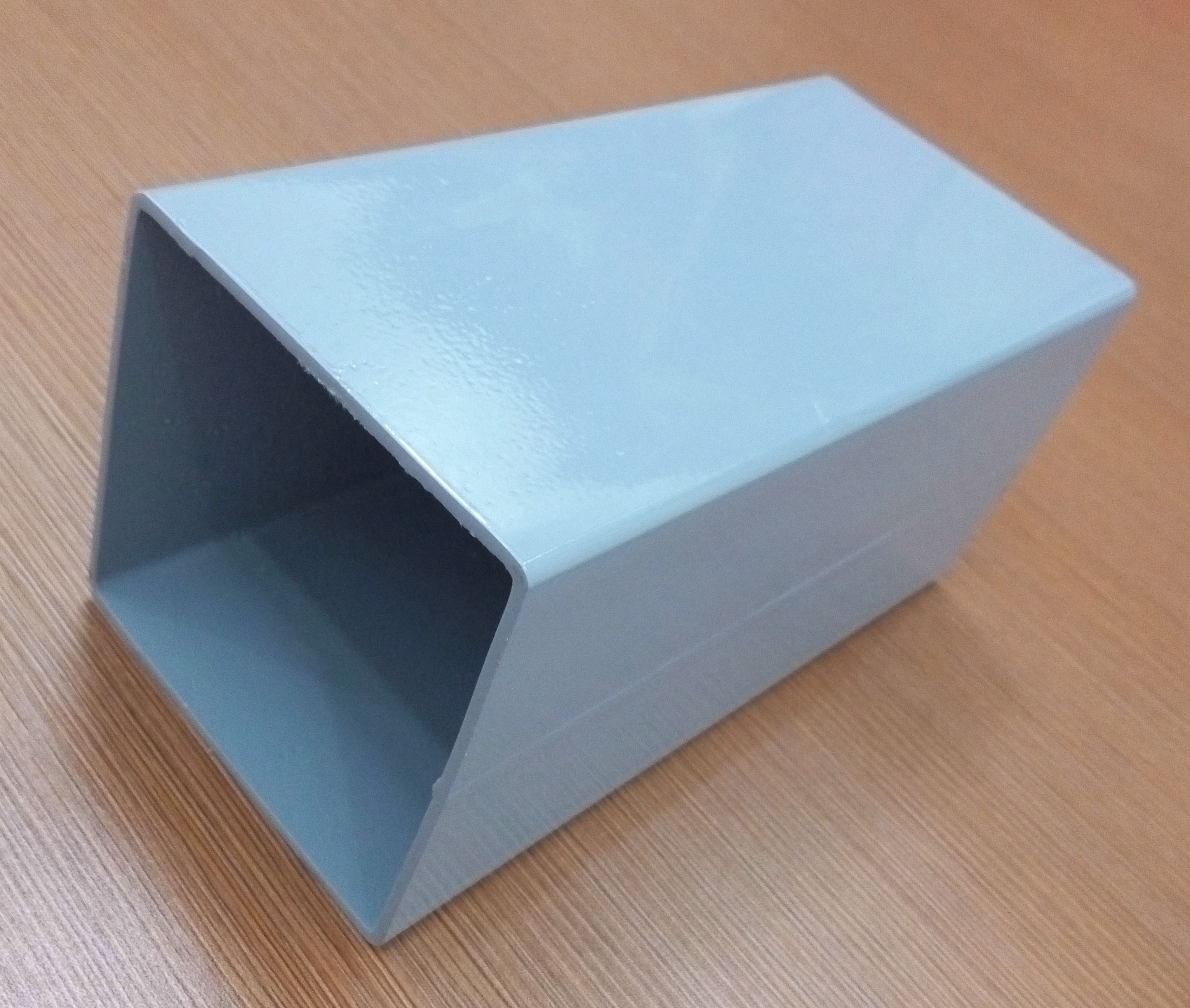 2Ring Beam80*80mm square tube2mm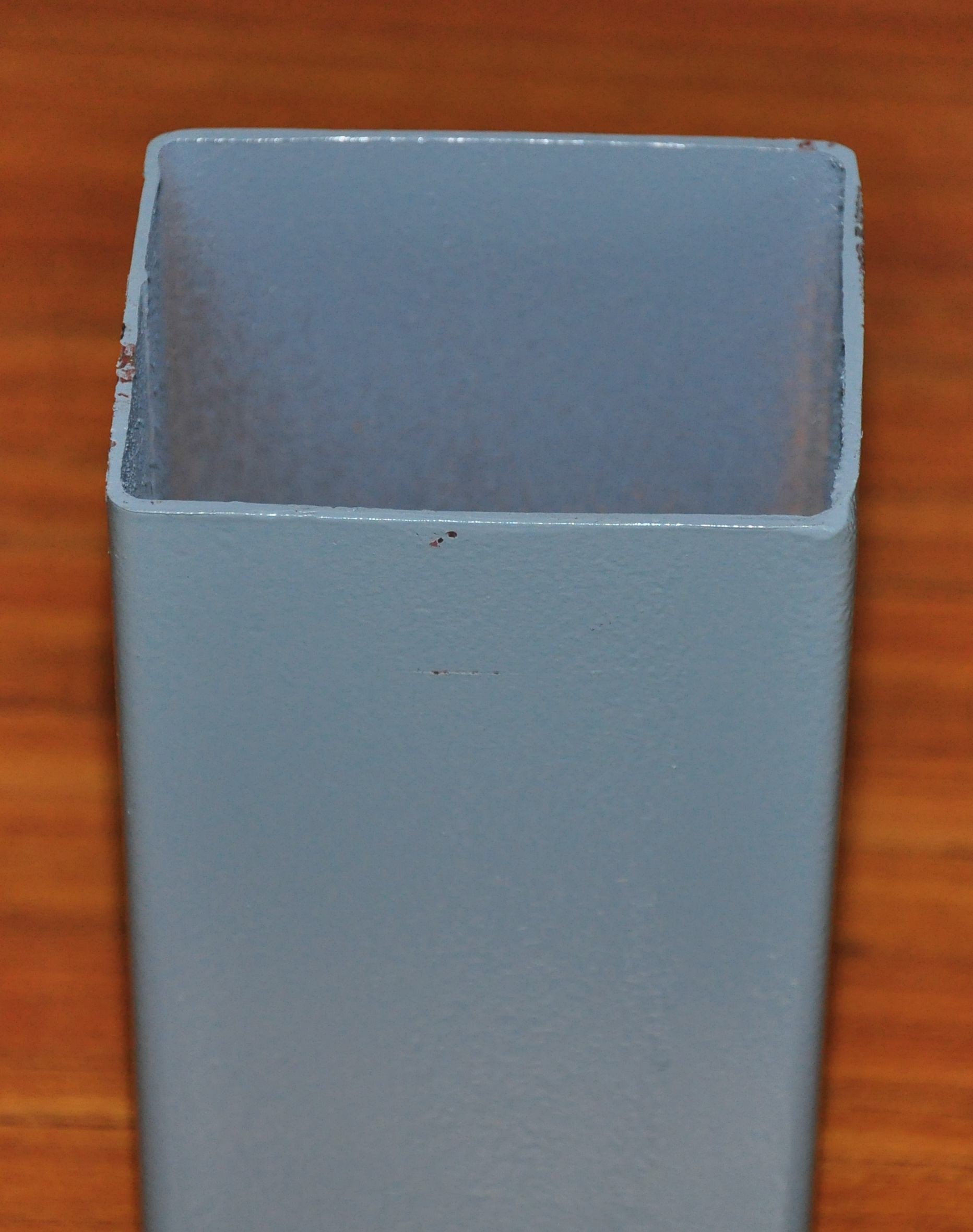 3Roof Purlin40*80mm square tube1.8mm4Herringbone Beam8#C Steel1.8mm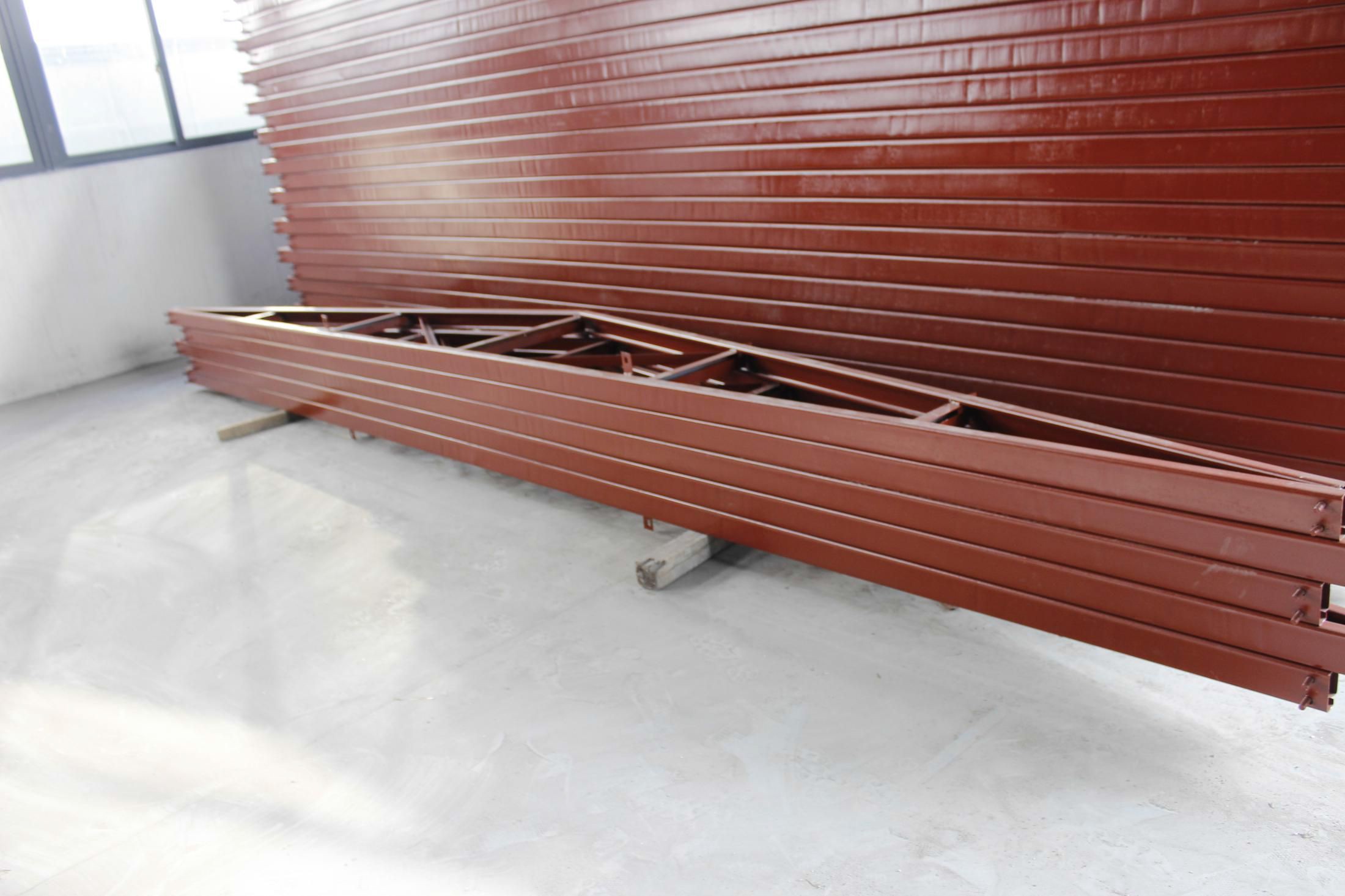 Wall Panel & Roof panelWall Panel & Roof panelWall Panel & Roof panelWall Panel & Roof panelWall Panel & Roof panel5Wall PanelEPS Sandwich Panel50*950mm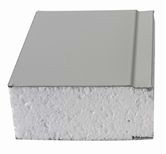 6Partition Wall PanelEPS Sandwich Panel50*950mm7Roof PanelEPS Sandwich Panel50*950mm8Roof TileAsphalt Shingle3mm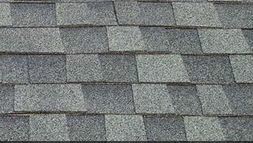 Decoration Ceiling & Wall PanelDecoration Ceiling & Wall PanelDecoration Ceiling & Wall PanelDecoration Ceiling & Wall PanelDecoration Ceiling & Wall Panel9Ceiling DecorationPVC ceiling board10mm	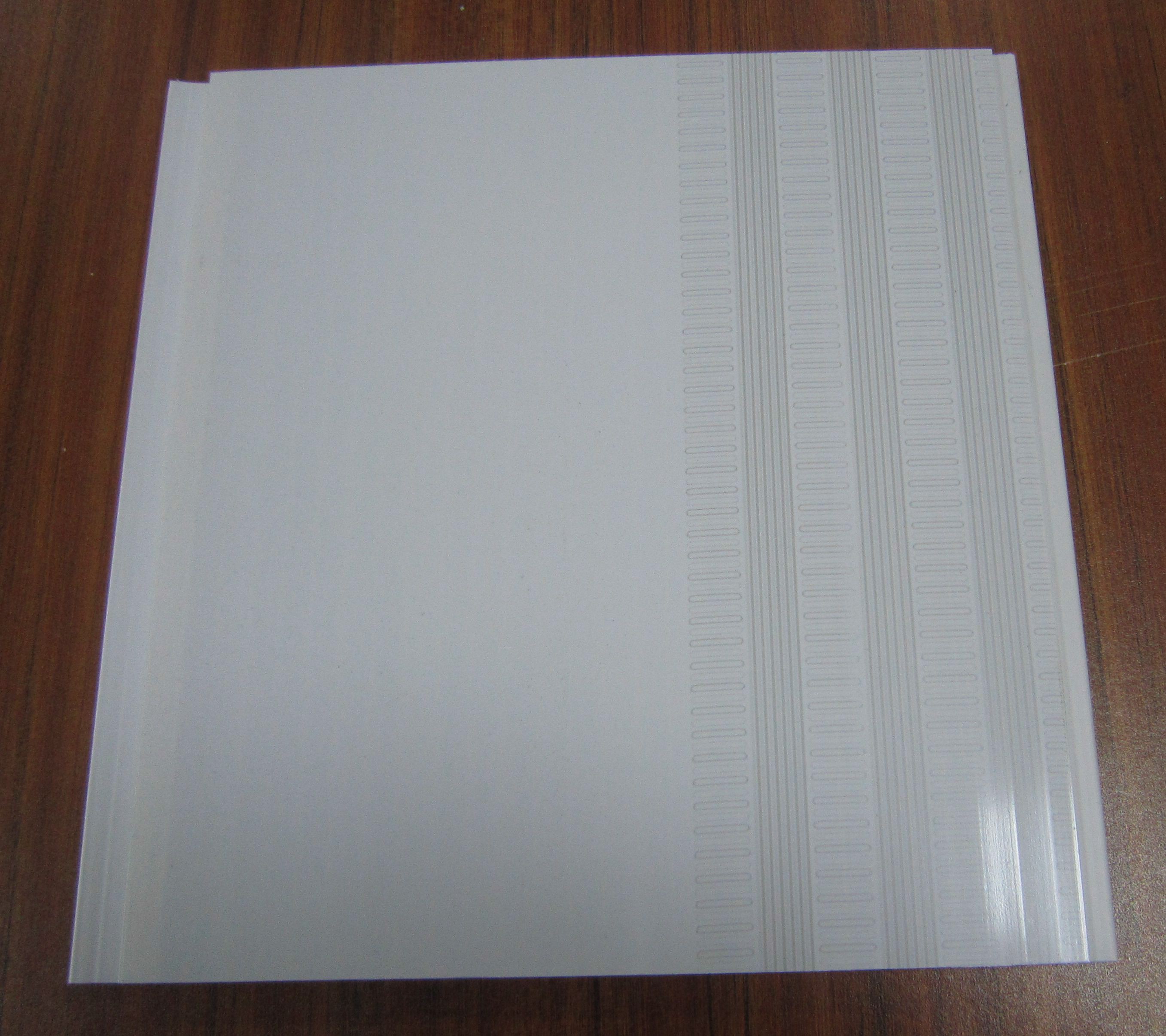 10mm	10Exterior Wall DecorationPU decoration board16mm	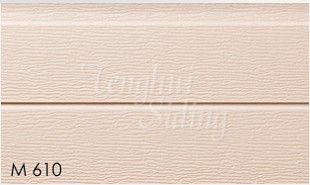 16mm	11Interior Wall DecorationDecoration Wall Panel300*3000mm	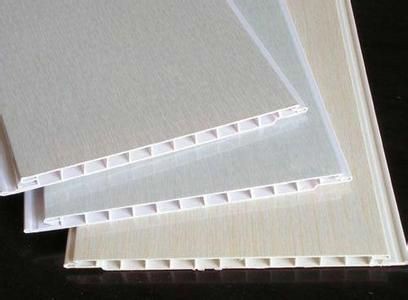 300*3000mm	12Floor DecorationCeramic Tile6mm	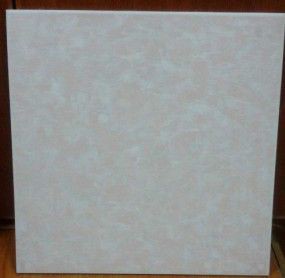 6mm	13Electric &water Systempipe,tap, wire,switch, socket, lampWindow & DoorWindow & DoorWindow & DoorWindow & DoorWindow & Door11DoorAlluminum Alloy Door800*2000mm	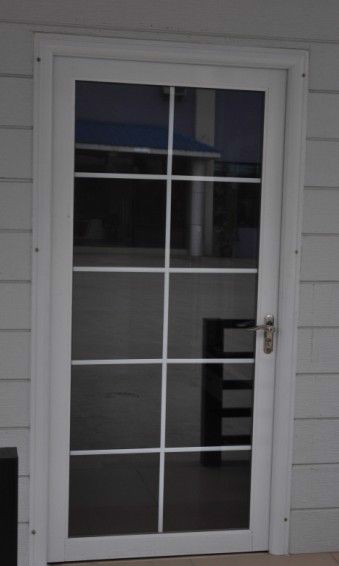 800*2000mm	12WindowAluminum Alloy WindowAluminum Alloy Window1000*1200mm	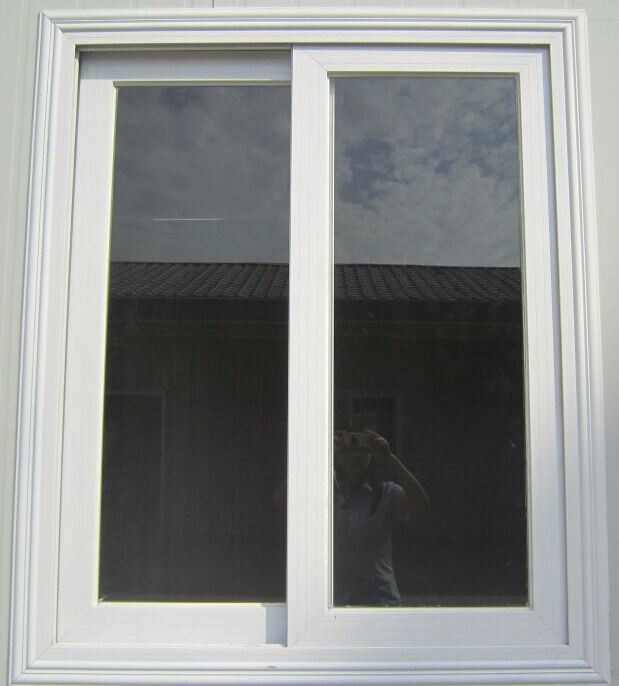 1000*1200mm	AccessoriesAccessoriesAccessoriesAccessoriesAccessoriesAccessories13Accessoriesscrew,rivet,bolt and sealant etcscrew,rivet,bolt and sealant etcscrew,rivet,bolt and sealant etc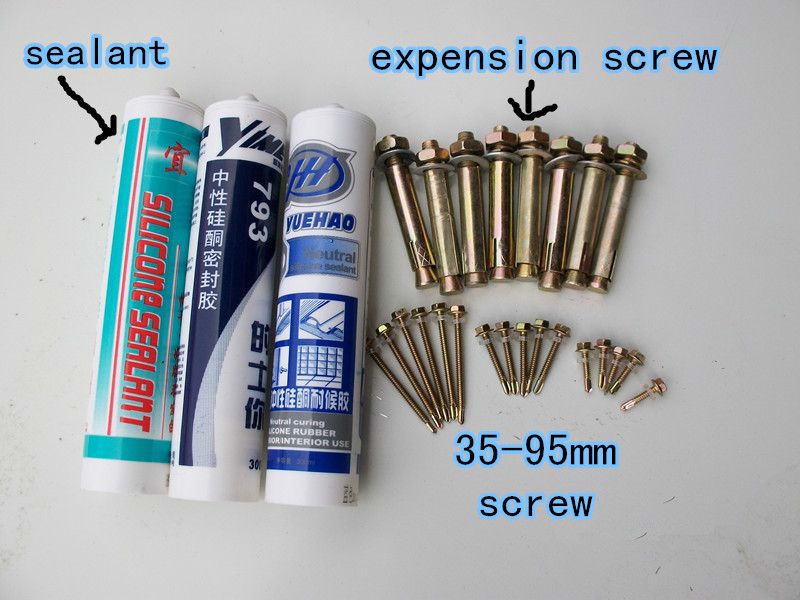 Exported CountriesExported CountriesExported CountriesExported CountriesExported CountriesExported CountriesAsia : Korea，India ,Malaysia ,Thailand,Kuwait, Jordan   ,Indonesia,Qatar,Oman,PhilippinesAsia : Korea，India ,Malaysia ,Thailand,Kuwait, Jordan   ,Indonesia,Qatar,Oman,PhilippinesAsia : Korea，India ,Malaysia ,Thailand,Kuwait, Jordan   ,Indonesia,Qatar,Oman,PhilippinesEurope: Spain,EnglandEurope: Spain,EnglandEurope: Spain,EnglandAfrica: Cameroon, mozambique, Mauritius,Ethiopia Angola,South Africa,Djibouti,CongoAfrica: Cameroon, mozambique, Mauritius,Ethiopia Angola,South Africa,Djibouti,CongoAfrica: Cameroon, mozambique, Mauritius,Ethiopia Angola,South Africa,Djibouti,CongoSouth America: Trinidad andTobago,Chile, Brazil,Colombia,Bolivia,Suriname,Uruguay, venezuelaSouth America: Trinidad andTobago,Chile, Brazil,Colombia,Bolivia,Suriname,Uruguay, venezuelaSouth America: Trinidad andTobago,Chile, Brazil,Colombia,Bolivia,Suriname,Uruguay, venezuelaOceania:Australia ，KiribatiOceania:Australia ，KiribatiOceania:Australia ，KiribatiTechnical ParameterTechnical ParameterTechnical ParameterTechnical ParameterTechnical ParameterTechnical ParameterNoProject NameValueNoProject NameValue1Roof load≧65kilograms/m25Wall deformation≦65kilograms/m22Flooring load≧150kilograms/m26Seismic grade7-magnitude3Aisle load≧200kilograms/m27Wind loading≧100km/h4Wall side stress≧80kilograms/m28Fire proofB1 grade